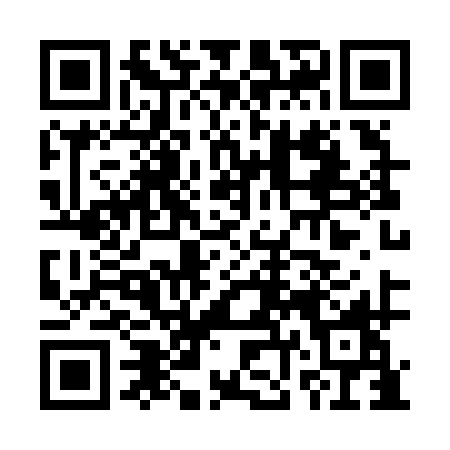 Ramadan times for Boudy, Czech RepublicMon 11 Mar 2024 - Wed 10 Apr 2024High Latitude Method: Angle Based RulePrayer Calculation Method: Muslim World LeagueAsar Calculation Method: HanafiPrayer times provided by https://www.salahtimes.comDateDayFajrSuhurSunriseDhuhrAsrIftarMaghribIsha11Mon4:374:376:2312:124:086:016:017:4212Tue4:344:346:2112:124:096:036:037:4413Wed4:324:326:1912:114:116:056:057:4614Thu4:304:306:1712:114:126:066:067:4715Fri4:274:276:1512:114:136:086:087:4916Sat4:254:256:1312:114:156:096:097:5117Sun4:234:236:1112:104:166:116:117:5318Mon4:204:206:0912:104:176:126:127:5419Tue4:184:186:0612:104:186:146:147:5620Wed4:164:166:0412:094:206:166:167:5821Thu4:134:136:0212:094:216:176:178:0022Fri4:114:116:0012:094:226:196:198:0123Sat4:084:085:5812:094:236:206:208:0324Sun4:064:065:5612:084:246:226:228:0525Mon4:034:035:5312:084:266:236:238:0726Tue4:014:015:5112:084:276:256:258:0927Wed3:583:585:4912:074:286:266:268:1128Thu3:563:565:4712:074:296:286:288:1329Fri3:533:535:4512:074:306:306:308:1530Sat3:513:515:4312:064:316:316:318:1631Sun4:484:486:411:065:337:337:339:181Mon4:454:456:381:065:347:347:349:202Tue4:434:436:361:065:357:367:369:223Wed4:404:406:341:055:367:377:379:244Thu4:384:386:321:055:377:397:399:265Fri4:354:356:301:055:387:407:409:286Sat4:324:326:281:045:397:427:429:307Sun4:304:306:261:045:407:437:439:328Mon4:274:276:241:045:417:457:459:349Tue4:244:246:221:045:427:477:479:3710Wed4:224:226:191:035:447:487:489:39